                                   Проверка в отношении ООО УК «Спутник»В Госжилинспекцию Липецкой области поступило обращение от жителей дома № 55 по ул. Неделина  г. Липецка по вопросу  неудовлетворительного состояния окон.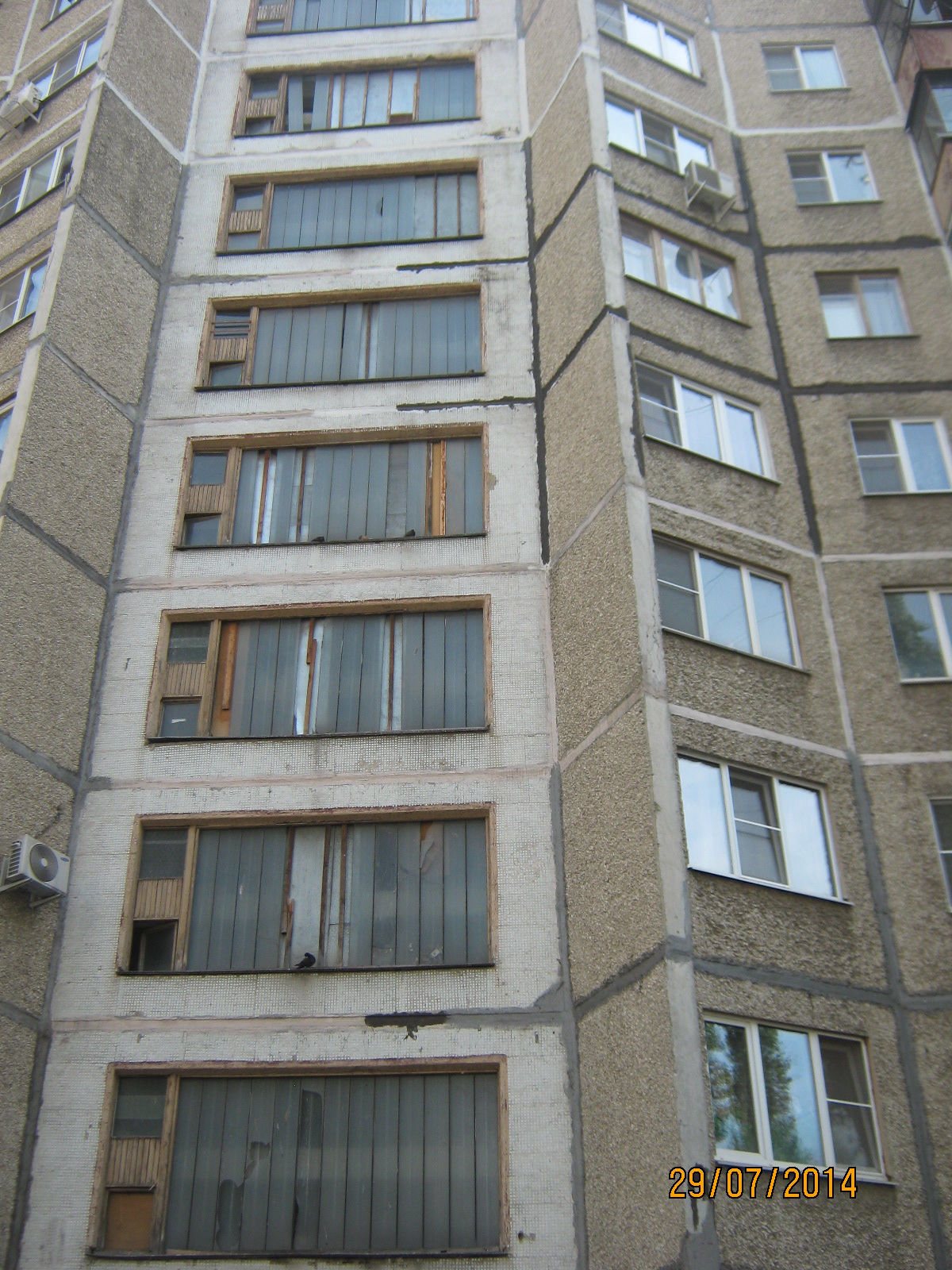 По результатам проверки ООО  УК «Спутник» было выдано предписание об устранении нарушений. При проведении проверки установлено, что предписание выполнено.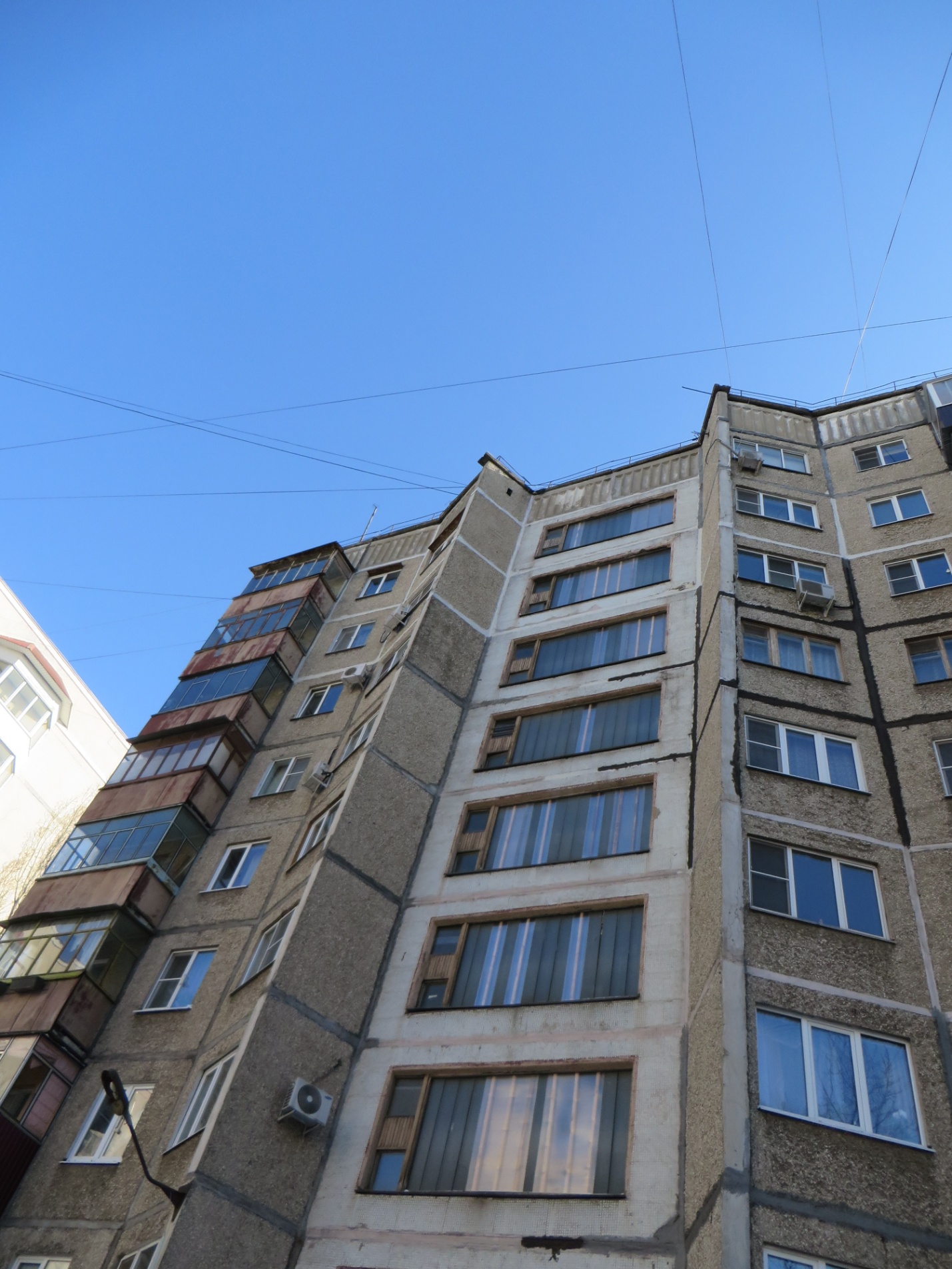 